Publicado en Madrid el 29/05/2020 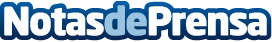 Los clubes de fútbol con tecnología se ahorrarán más lesionados en el reinicio de la liga, según Director11En la excepcional situación de confinamiento por la pandemia del COVID-19 la apuesta por la tecnología se ha convertido en una salvación para los equipos profesionales de fútbol, tanto a nivel nacional como internacional. El 90% de ellos puede monitorizar el entrenamiento personal de cada jugador a través de diferentes dispositivos de medición de los futbolistas en sus casasDatos de contacto:Director11605065567Nota de prensa publicada en: https://www.notasdeprensa.es/los-clubes-de-futbol-con-tecnologia-se Categorias: Fútbol Marketing Otros deportes Innovación Tecnológica http://www.notasdeprensa.es